Wie kunnen er meedoen? De dag is bedoeld voor kinderen van 10 tot 14 jaar. Uiteraard is het hebben van de zwemdiploma’s A én B verplicht. Inschrijfformulier catamaran kennismakingsdag  voor de jeugd   2 juli 2016Deelname aan de jeugdzeil activiteiten geschiedt op vrijwillige basis en geheel op eigen risico. De WVZ, instructeurs en begeleiders kunnen niet verantwoordelijk dan wel aansprakelijk gesteld worden voor schade in welke vorm dan ookDatum: Handtekening ouder/verzorger: Dit formulier per email versturen naar:  Jeugd@wvzandvoort.nl         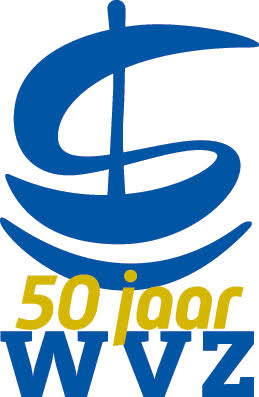 